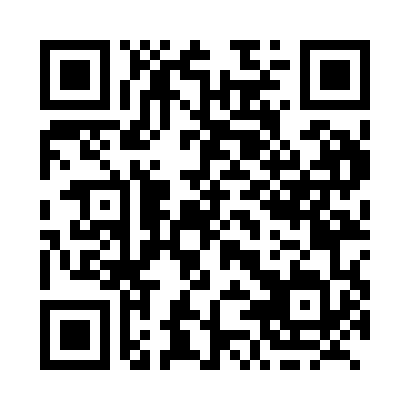 Prayer times for North Ridge, Ontario, CanadaMon 1 Jul 2024 - Wed 31 Jul 2024High Latitude Method: Angle Based RulePrayer Calculation Method: Islamic Society of North AmericaAsar Calculation Method: HanafiPrayer times provided by https://www.salahtimes.comDateDayFajrSunriseDhuhrAsrMaghribIsha1Mon4:165:591:356:519:1110:542Tue4:166:001:356:519:1110:543Wed4:176:001:366:519:1110:534Thu4:186:011:366:519:1010:535Fri4:196:011:366:519:1010:526Sat4:206:021:366:519:1010:527Sun4:216:031:366:519:0910:518Mon4:226:031:366:519:0910:509Tue4:236:041:366:519:0810:5010Wed4:246:051:376:519:0810:4911Thu4:256:061:376:509:0710:4812Fri4:266:061:376:509:0710:4713Sat4:276:071:376:509:0610:4614Sun4:286:081:376:509:0610:4515Mon4:306:091:376:499:0510:4416Tue4:316:101:376:499:0410:4317Wed4:326:111:376:499:0410:4218Thu4:336:111:376:489:0310:4119Fri4:356:121:376:489:0210:4020Sat4:366:131:386:489:0110:3821Sun4:376:141:386:479:0110:3722Mon4:396:151:386:479:0010:3623Tue4:406:161:386:468:5910:3424Wed4:426:171:386:468:5810:3325Thu4:436:181:386:458:5710:3226Fri4:446:191:386:458:5610:3027Sat4:466:201:386:448:5510:2928Sun4:476:211:386:438:5410:2729Mon4:496:221:386:438:5310:2630Tue4:506:231:386:428:5210:2431Wed4:516:241:376:418:5110:23